ПАСПОРТ 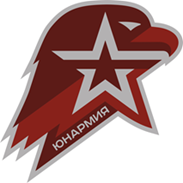 юнармейского отряда имени Героя Советского Союза Владимира Федоровича Нестероварегионального отделения ВВПОД «ЮНАРМИЯ» Курской области2022 – 2023 учебный год1Район/город Курской областиРайон/город Курской областиЧеремисиновский район2Учреждение, на базе которого создан юнармейский клуб/отрядУчреждение, на базе которого создан юнармейский клуб/отрядМуниципальное казенное общеобразовательное учреждение «Михайловская средняя общеобразовательная школа имени Героя Советского Союза Владимира Федоровича Нестерова» Черемисиновского района Курской области3Направление деятельности/профильНаправление деятельности/профильВоенно – патриотическое4Дата образования (указана на свидетельстве)Дата образования (указана на свидетельстве)23.05.20175Зам. директора, курирующий военно-патриотическое направление  (завуч по УВР)ФИОЖурбенко Ирина Николаевна5Зам. директора, курирующий военно-патриотическое направление  (завуч по УВР)Дата рождения12.04.19665Зам. директора, курирующий военно-патриотическое направление  (завуч по УВР)ОбразованиеСреднее специальное5Зам. директора, курирующий военно-патриотическое направление  (завуч по УВР)Место работыМКОУ «Михайловская средняя общеобразовательная школа имени Героя Советского Союза В.Ф.Нестерова» Черемисиновского района Курской области5Зам. директора, курирующий военно-патриотическое направление  (завуч по УВР)Контактный телефон892072130695Зам. директора, курирующий военно-патриотическое направление  (завуч по УВР)Поощрения и наградыОтраслевая награда «Почетный работник общего образования»6Руководитель юнармейского отряда (координатор)ФИОСоловьев ЕвгенийАлександрович6Руководитель юнармейского отряда (координатор)Дата рождения09.11.19766Руководитель юнармейского отряда (координатор)Образованиевысшее6Руководитель юнармейского отряда (координатор)Место работыМКОУ «Михайловская средняя общеобразовательная школа имени Героя Советского Союза В.Ф.Нестерова» Черемисиновского района Курской области6Руководитель юнармейского отряда (координатор)Контактный телефон892073186476Руководитель юнармейского отряда (координатор)Поощрения и награды7Командир юнармейского отрядаФИОБугорский Валерий Викторович7Командир юнармейского отрядаДата рождения29.02.2008 7Командир юнармейского отрядаКласс87Командир юнармейского отрядаКонтактный телефон8 920-715-94-127Командир юнармейского отрядаПоощрения и награды---8Контактыюнармейского отрядаэлектронная почтаMixailovka46@mail.ru8Контактыюнармейского отрядасайт/страничка в соц. сетяхСайт:www.cher-mih.ru9Материально-техническое оснащение юнармейского отрядаМатериально-техническое оснащение юнармейского отрядаСпортивная площадка, спортивный зал, полоса препятствия, электронный тир, макет автомата Калашникова, ОЗК, Л – 1, противогазы, пистолет Макарова, тренажер – манекен Александр10Наличие формы, символики и атрибутики, учебных пособий, методической литературыНаличие формы, символики и атрибутики, учебных пособий, методической литературыИмеется 10 комплектов юнармейской формы, флаг, Федеральный закон «О воинской обязанности и военной службе», общевоинские уставы, вымпелКраткая история юнармейского отряда (справка)Юнармейский отряд имени Героя Советского Союза Владимира Федоровича Нестерова создан на базе МКОУ «Михайловская средняя общеобразовательная школа имени Героя Советского Союза Владимира Федоровича Нестерова» Черемисиновского района Курской области в 2017 году 23 мая. Направление военно-патриотическое. Руководителем отряда является преподаватель - организатор ОБЖ Соловьев Е.А. В состав отряда входят 10 юнармейцев в возрасте от 13 до 18 лет. В сентябре 2017 года в   конкурсе юнармейских отрядов, посвященного памяти Героя России Александра Прохоренко,  отряд занял 3-е место. В мае 2018 года в конкурсе  юнармейских отрядов, посвященного памяти Героя России Александра Прохоренко отряд получил приз – поездку в Прохоровку.Краткая история юнармейского отряда (справка)Юнармейский отряд имени Героя Советского Союза Владимира Федоровича Нестерова создан на базе МКОУ «Михайловская средняя общеобразовательная школа имени Героя Советского Союза Владимира Федоровича Нестерова» Черемисиновского района Курской области в 2017 году 23 мая. Направление военно-патриотическое. Руководителем отряда является преподаватель - организатор ОБЖ Соловьев Е.А. В состав отряда входят 10 юнармейцев в возрасте от 13 до 18 лет. В сентябре 2017 года в   конкурсе юнармейских отрядов, посвященного памяти Героя России Александра Прохоренко,  отряд занял 3-е место. В мае 2018 года в конкурсе  юнармейских отрядов, посвященного памяти Героя России Александра Прохоренко отряд получил приз – поездку в Прохоровку.Краткая история юнармейского отряда (справка)Юнармейский отряд имени Героя Советского Союза Владимира Федоровича Нестерова создан на базе МКОУ «Михайловская средняя общеобразовательная школа имени Героя Советского Союза Владимира Федоровича Нестерова» Черемисиновского района Курской области в 2017 году 23 мая. Направление военно-патриотическое. Руководителем отряда является преподаватель - организатор ОБЖ Соловьев Е.А. В состав отряда входят 10 юнармейцев в возрасте от 13 до 18 лет. В сентябре 2017 года в   конкурсе юнармейских отрядов, посвященного памяти Героя России Александра Прохоренко,  отряд занял 3-е место. В мае 2018 года в конкурсе  юнармейских отрядов, посвященного памяти Героя России Александра Прохоренко отряд получил приз – поездку в Прохоровку.Краткая история юнармейского отряда (справка)Юнармейский отряд имени Героя Советского Союза Владимира Федоровича Нестерова создан на базе МКОУ «Михайловская средняя общеобразовательная школа имени Героя Советского Союза Владимира Федоровича Нестерова» Черемисиновского района Курской области в 2017 году 23 мая. Направление военно-патриотическое. Руководителем отряда является преподаватель - организатор ОБЖ Соловьев Е.А. В состав отряда входят 10 юнармейцев в возрасте от 13 до 18 лет. В сентябре 2017 года в   конкурсе юнармейских отрядов, посвященного памяти Героя России Александра Прохоренко,  отряд занял 3-е место. В мае 2018 года в конкурсе  юнармейских отрядов, посвященного памяти Героя России Александра Прохоренко отряд получил приз – поездку в Прохоровку.11Численность юнармейского отряда всего:Численность юнармейского отряда всего:1011В том числедо 10 лет011В том числе11-13 лет611В том числе14-16 лет411В том числе17-18 лет012Достижения юнармейского отрядаДостижения юнармейского отряда3-е место в  конкурсе юнармейских отрядов, посвященного памяти Героя России Александра Прохоренко 2017 гБесплатная поездка в Прохоровку 2018 год в конкурсе юнармейских отрядов, посвященного памяти Героя России Александра Прохоренко13Традиционные мероприятия Традиционные мероприятия Смотры и конкурсы юнармейских отрядов14Количество юнармейцев, призванных на службу в вооружённые силы РФ2016-14Количество юнармейцев, призванных на службу в вооружённые силы РФ2017-14Количество юнармейцев, призванных на службу в вооружённые силы РФ2018114Количество юнармейцев, призванных на службу в вооружённые силы РФ2019214Количество юнармейцев, призванных на службу в вооружённые силы РФ202015Количество юнармейцев, поступивших в военные учебные заведения2016-15Количество юнармейцев, поступивших в военные учебные заведения2017-15Количество юнармейцев, поступивших в военные учебные заведения2018-15Количество юнармейцев, поступивших в военные учебные заведения2019-15Количество юнармейцев, поступивших в военные учебные заведения2020